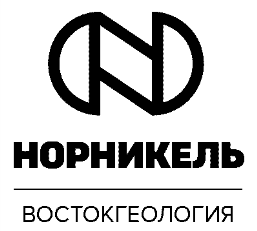 ООО «Востокгеология» сообщает о реализации движимого имущества без торгов. Для заключения договор купли-продажи Вам необходимо направить заявление и документы на адрес электронной почты tender@vostgeo.ru. 1. Оборудование2. Транспортные средства и спец. техника3. БСУ (реализация в комплексе)К заявлению должны быть приложены следующие документы:Для юридических лиц:- выписка из Единого государственного реестра юридических лиц, выданная не ранее чем за один месяц до дня предъявления (оригинал, нотариально заверенная копия, либо заверенная электронно-цифровой печатью налогового органа, либо копия, заверенная уполномоченным лицом контрагента с указанием даты заверения) – ЕГРЮЛ;- учредительные документы со всеми изменениями;- документы о государственной регистрации юридического лица, в том числе для организаций, зарегистрированных до 01.07.2002, - свидетельство о внесении записи в Единый государственный реестр юридических лиц о юридическом лице, зарегистрированном до 01.07.2002 (нотариально заверенная копия или копия, заверенная уполномоченным лицом контрагента с указанием даты заверения); - свидетельство о постановке на учет в налоговом органе;- решение либо выписка из решения органа управления контрагента об избрании (назначении) единоличного исполнительного органа (генеральный директор, директор, председатель и т.д.); - доверенность на заключение договора - в случае, если договор подписывается не единоличным исполнительным органом контрагента;- документ, подтверждающий одобрение сделки органами управления контрагента в случаях, предусмотренных действующим законодательством или учредительными документами контрагента;- бухгалтерский баланс и отчет о финансовых результатах с приложениями за последний завершенный финансовый год с отметкой налогового органа (в случае направления отчетности в налоговый орган в электронном виде по телекоммуникационным каналам связи предоставляется копия протокола входного контроля и квитанции о приеме отчетности; в случае заключения договора с финансовой организацией Ответственным подразделением Общества предоставляются сведения о сетевом ресурсе, на котором размещена отчетность организации), а также бухгалтерский баланс и отчет о финансовых результатах на последнюю отчетную дату (копия, заверенная уполномоченным лицом или главным бухгалтером контрагента с указанием даты заверения); для контрагентов, применяющих упрощенную систему налогообложения - уведомление налогового органа о переходе налогоплательщика на упрощенную систему налогообложения (копия, заверенная уполномоченным лицом контрагента с указанием даты заверения) - Отчет о прибылях и убытках;- информационное письмо Госкомстата о присвоении кодов ОКПО;- справка об отсутствии задолженности перед бюджетом, выданная налоговым органом, в котором контрагент стоит на налоговом учете, не ранее, чем за три месяца до даты предоставления (оригинал или копия, заверенная уполномоченным лицом контрагента с указанием даты заверения) (за исключением контрагентов, являющихся публичными акционерными обществами, субъектами естественных монополий, некоммерческими организациями, финансовыми организациями);- для контрагентов, полномочия единоличного исполнительного органа, которого переданы управляющей компании, - копия договора с управляющей компанией и документа об избрании (назначении) единоличного исполнительного органа компании;- лицензии (при необходимости);- выписка из торгового реестра страны происхождения или иное эквивалентное доказательство юридического статуса (для юридических лиц  нерезидентов РФ);- заявление об отсутствии решения о ликвидации заявителя  юридического лица, об отсутствии решения арбитражного суда о признании заявителя  юридического лица, индивидуального предпринимателя банкротом и об открытии конкурсного производства, об отсутствии решения о приостановлении деятельности заявителя в порядке, предусмотренном Кодексом Российской Федерации об административных правонарушения;- контактная информация заявителя (телефон, факс, адрес электронной почты, банковские реквизиты);- сведения о наличии или отсутствии статуса публичного должностного лица Российской Федерации, должностного лица публичных международных организаций, иностранного публичного должностного лица, а также наличие родства с таким лицом или осуществление действий от имени такого лица;- декларация конфликта интересов (для индивидуальных предпринимателей).Для физических лиц:- нотариально удостоверенная копия доверенности на лицо, уполномоченное действовать от имени заявителя;- копии паспортов (для физических лиц), нотариально удостоверенное согласие супруга (супруги) на приобретение предмета торгов (при необходимости);- копия ИНН;- анкета контрагента;- сведения о наличии или отсутствии статуса публичного должностного лица Российской Федерации, должностного лица публичных международных организаций, иностранного публичного должностного лица, а также наличие родства с таким лицом или осуществление действий от имени такого лица;- СНИЛС;- декларация конфликта интересов.№ п/пНаименование ОСИнв. номерТехническое состояниеМестонахождениеЦена для прямой продажи с НДС, руб.Электрический котел РусНИТ - 245, инв.№00001602, инв. 396396Электрический котел эксплуатируется в цехе деревообработки в зимний период. Дефектов и неисправностей не обнаружено, электрокотел находится в исправном состоянии. Напряжение 380В, Мощность 15 кВт Вес 16 кг Год выпуска 2006 г.Забайкальский край, с. Газимурский Завод2 888,00Ренгенофлуоресцентный прибор РЛП-3-02, инв.№00000253450УдовлетворительноеЗабайкальский край, г. Чита70 100,00Ренгенофлуоресцентный прибор РЛП-3-01, инв.№00001530451Оборудование исправно, в хорошем состоянииЗабайкальский край, с. Газимурский Завод480 915,00Бойлер KSO-50R, инв.№00001600485Тех. состояние удовлетворительное, мощность 58 кВт, возможная площадь отопления 580 м2, масса 195 кгЗабайкальский край, г. Чита13 000,00Бойлер Kiturami TURBO-30R, инв.№00001395491Тех. состояние удовлетворительное, мощность 35 кВт, возможная площадь отопления 340 м2, год выпуска 2005, страна производитель КореяЗабайкальский край, г. Чита3 440,00Холодильник автомобильный, инв.№00001304608Исправен, имеет многочисленные мелкие дефекты наружного и внутреннего покрытия (сколы, царапины), состояние удовлетворительноеЗабайкальский край, г. Чита, ул. Трактовая, 35 б5 095,00Электроприбор отопительный ЭПО-60909В рабочем состоянииЗабайкальский край, с. Газимурский Завод5 273,00Тумба сервисная ДТП-1У махагон938удовлетворительноеЗабайкальский край, г. Чита1 222,00Неэкранированный антенный блок со сменным дипольным излучателем 50МГц Максимальная глубина зондирования до 18 м. Общая длина от 3 до 71136NiMH аккумулятор деградировал и потерял ёмкость, модель более не выпускается (морально устарела)Забайкальский край, г. Чита53 340,00Неэкранированный антенный блок со сменным дипольным излучателем 50МГц Максимальная глубина зондирования до 18 м. Общая длина от 3 до 71137NiMH аккумулятор деградировал и потерял ёмкость, модель более не выпускается (морально устарела)Забайкальский край, г. Чита53 340,00Шкаф-купе ЛДСП 2800-5001230Размеры: 4900х2200х480 мм (длинна х высота х глубина). Толщина ЛДСП 16 мм. Полки: длинна 800 мм, глубина 380мм, высота 350 мм - 30 шт. Полка длинна 1600 мм, глубина 380мм, высота 270 - 3шт. Двери раздвижные глухие 6 шт.Забайкальский край, г. Чита, ул. Трактовая, 35 б7 605,00Шкаф-купе ЛДСП 2800-5001231Размеры: 4900х2200х480 мм (длинна х высота х глубина). Толщина ЛДСП 16 мм. Полки: длинна 800 мм, глубина 380мм, высота 350 мм - 30 шт. Полка длинна 1600 мм, глубина 380мм, высота 270 - 3шт. Двери раздвижные глухие 6 шт.Забайкальский край, г. Чита, ул. Трактовая, 35 б7 605,00Стерилизатор ГП-20 СПУ1238Ремонтов не проводилось.  Техническое состояние хорошее.Забайкальский край, г. Чита3 450,00Душевая кабина1338Разобрана, имеет мелкие дефекты ЛКП (царапины) по углам рамы кабины, состояние удовлетворительное, имеет небольшие следы износа (налёт на лейке).Забайкальский край, г. Чита5 470,00Электронагреватель 9 kw1345Удовлетворительное состояние, имеются царапины, вмятиныг. Чита4 952,008-канальный измеритель ИМВП1413Завод изготовитель ООО «Северо-Запад. Количество независимых измерительных каналов 8. Разрядность АЦП 24 разряда. Тип датчиков электрические диполи MN. Входное сопротивление 5 Мом Рабочая полоса частот от 0,001 до 200 Гц. Питание регистратора от внешнего источника 12.6 В Рабочий диапазон температур от -15°С до 40°С, без конденсации Масса регистратора 0,35 кг Габариты: 190х150х60 ммЗабайкальский край, г. Чита44 977,00Комплект георадарного  оборудования "Око-2"1473Ремонтов не проводилось. Аппаратура находится в удовлетворительном состоянии.Забайкальский край, г. Чита226 921,00Комбинированный прибор АНИОН-41511533В рабочем состоянииЗабайкальский край, с. Газимурский Завод1 145,00Истиратель вибрационный 75Т-ДРМ с ПУ и допол. Комп1562Модель-марка: 75Т-ДРМ. Завод изготовитель ОАО НПК «Механобр-техника» г. Санкт-Петербург. Технические характеристики: количество насадок 4 шт, крупность исходного продукта не более 3 мм, крупность готового продукта 50 мкр, мощность 0,6 кВт, напряжение 380 ВЗабайкальский край, г. Чита30 542,00Аппарат для сварки ленточных пил В=20=60 мм (отрезка, сварка и отжиг) G20-601648Видимых дефектов не обнаруженоЗабайкальский край, с. Газимурский Завод27 230,00Лабораторный реактор цианирования1652Требуется дополнительная наладкаЗабайкальский край, г. Чита298 988,00Аппаратурный электроразведочный комплекс AGE-XXL1680В удовлетворительном состоянииЗабайкальский край, г. Чита1 070 337,00Автомобильная холодильная установка SW 401816ИсправнаЗабайкальский край, г. Чита14 220,00Тахеометр ТС 407 Arctic в комплекте со створоуказателем EGL51856Производитель: Leica (Швейцария) масса 4,2 кг. Исправен, в рабочем состоянии. В комплекте два аккумулятора, зарядное устройство с питанием 220 в, 12в, бленда, чехол от дождя. Отсутствует кабель для передачи информации. Сломана защелка на противоударном кейсе.Технический паспорт и свидетельство о поверке отсутствуютЗабайкальский край, г. Чита44 720,00Лаб-Pro-ШП-80 Шкаф для одежды двудверный 800*565*21001875В хорошем состоянииЗабайкальский край, г. Чита4 750,00Буровой станок LF70-2008-203 Drill module LF70HQ1945Основные параметры двигателя соответствуют норме. Остаточный ресурс 40% межремонтного интервала. Гидросистема изношена на 70%, часть силовых РВД требует замены (имеют поверхностные трещины, перегибы), главный гидронасос развивает 85% от номинального давления. Гидромотор грузовой лебёдки демонтирован (отсутствует). Датчики исправны, система диагностики не была включена в набор поставки, проводка двигателя исправна. Износ плашек вращателя порядка 40%, износ уплотнений, подшипников 70% от межремонтного интервала. Мачта в исправном техническом состоянии, окраска имеет сколы, царапины, потемнение краски. Лебёдка ССК демонтирована, находится внутри здания буровой. Канат ССК отсутствует.г. Норильск3 264 962,00Комплект GPS1963Завод изготовитель: Javad (USA) Масса 1,7 кг выполнялась замена элементов питания, прошивка. Техническое состояние удовлетворительное. Работа в режиме GSM. Периодически пропадает связь с Base.Забайкальский край, г. Чита87 580,00Расходометр РЭТС-21998В рабочем состоянииЗабайкальский край, г. Чита32 640,00Скважинный резистивиметр ТР-432000В рабочем состоянииЗабайкальский край, г. Чита77 520,00Специальный компьютер для камеральной обработки геодезических измерений № 12061удовлетворительноеЗабайкальский край, г. Чита43 605,00Специальный компьютер для камеральной обработки геодезических измерений № 22062удовлетворительноеЗабайкальский край, г. Чита43 605,00Сканер со спецпроверкой XEROX DocuMate 742 +ПО2066год выпуска 2008, год ввода в эксплуатацию 2012, ремонтов не проводилось, состояние удовлетворительноеЗабайкальский край, г. Чита14 400,00Котел отопительный водогрейный жидкотопливный серии KSOG 400R в комплекте с жидкотопливной горелкой2133Теплопроизводительность 400 ккал/час; дизель; напряжение 3*380 В; электрическая мощность 0,5 кВт; вес 560 кг. Производились ремонты теплообменника с заменой 25% дымогарных труб, заменой форсунок, электродвигателя привода вентилятора и топливного насоса. Имеет небольшие повреждения окрасочного покрытия. Теплообменник - деформация стенок топки от воздействия температуры; 25% дымогарных труб заменены, 10% дымогарных труб заглушены - требуют замены. Горелка технически исправна. За период с 2012 по 2020 год включительно котел эксплуатировался круглогодично.Забайкальский край, с. Газимурский Завод120 319,00Котел отопительный водогрейный жидкотопливный серии KSOG 400R в комплекте с жидкотопливной горелкой2134Теплопроизводительность 400 ккал/час; дизель; напряжение 3*380 В; электрическая мощность 0,5 кВт; вес 560 кг. Производились ремонты теплообменника с заменой 25% дымогарных труб, заменой форсунок, электродвигателя привода вентилятора и топливного насоса. Имеет небольшие повреждения окрасочного покрытия. Теплообменник - деформация стенок топки от воздействия температуры; 25% дымогарных труб заменены, 10% дымогарных труб заглушены - требуют замены. Горелка технически исправна. За период с 2012 по 2020 год включительно котел эксплуатировался круглогодично.Забайкальский край, с. Газимурский Завод120 319,00Пресс гидравлический ВМ 3.5.1-10002136Блок управления не реагирует на ввод команд, станина с плитой требуют ремонта, т.к. болт крепления нижней части плиты вырвало, требуется прикрепить верхнюю плиту.с. Газимурский Завод, Забайкальский край49 378,00Весы электронные GP-20K2137Дефектов не обнаружено, нет зарядного устройстваЗабайкальский край, с. Газимурский Завод30 000,00Индукционная печь УВП-4/0,62140В рабочем состоянииЗабайкальский край, г. Чита84 150,00Машина испытательная универсальная на 500 кН ВМ-3.4.42218Дефектов не обнаруженоЗабайкальский край, с. Газимурский Завод98 350,00Истиратель дисковый ИД-1302318Забайкальский край, г. Чита61 200,00Комплект геодезического спутникового приемника HiPer+L1Kit AMR, опция RTK 1гц (GPS L1/L2)2358В рабочем состоянииЗабайкальский край, г. Чита160 650,00Комплект геодезического спутникового приемника  LEICA2364Производитель: Leica (Швейцария) масса 1,7 кг Техническое состояние хорошее. Работа в режиме GSMЗабайкальский край, г. Чита, ул. Трактовая, 35 б117 166,00Конденсаторная машинка КПМ-3У2370Исправна, в удовлетворительном состоянии, требует поверки. Изготовлена в 1987 году, имеет потёртости, сколы корпуса, царапины окон контрольных ламп, часть крепежа повреждена, имеются загрязнения.Забайкальский край, г. Чита, ул. Трактовая, 35 б20 462,00Весы лабораторные GP-20K с поверкой2373В рабочем состоянииЗабайкальский край, с. Газимурский Завод29 350,00Каток гладильный Е200.30GMP2383Масса 253 кг. Производительность - до 60 кг. Скорость до 5 м/мин. Проводилась замена кнопки включения, выключения, замена ТЭНов, замена эл. двигателя, лотка приема белья. 
За период с 2014 по 2019 год включительно машина эксплуатировались интенсивно. 
При осмотре обнаружено, что отсутствует боковая крышкаЗабайкальский край, с. Газимурский Завод110 697,00Машина сушильная ЛС-35П2385Масса 279 кг; загрузочная масса не более 35 кг; мощность 0,44 кВт; вид управления автомат; напряжение сети 3 фазы 380 В. За период с 2014 по 2020 годы включительно машина эксплуатировалась. Проводилась замена ТЭНов, замена стекла на загрузочном люке, замена компьютера. Выявленные дефекты - заменено стекло загрузочного люка на оцинкованный лист.Забайкальский край, с. Газимурский Завод58 075,00Подстанция КТП-ВК-3/63/10/0,4-УХЛ1 с трансформатором2397В исправном состоянии.
Требуется доливка масла (5-10) литров, протяжка контактных соединений,
очистка изоляторов. После проведения обслуживания пригодна для дальнейшей эксплуатации.Забайкальский край, с. Газимурский Завод120 000,00Прибор АГАМА-2РМ2428При осмотре оборудования дефектов не обнаруженоЗабайкальский край, с. Газимурский Завод27 590,00Прибор для экспр-контроля сод.пылев. и гл-тых ч-ц в щебне,гравии,песке и опр.акт.ц-та КЗМ-7Ц (sn790)2451При осмотре оборудования дефектов не обнаруженоЗабайкальский край, с. Газимурский Завод16 400,00Приспособление Буркер- выбуривание кернов диам до 100 мм2518При осмотре оборудования дефектов не обнаруженоЗабайкальский край, с. Газимурский Завод11 700,00Эл.нас.агр.Х40-32-125 П-С с двигателем 2,2кВт2543В рабочем состоянииЗабайкальский край, с. Газимурский Завод10 924,00Автоматическая промывочная установка АПУ 1400 Гейзер2549состояние хорошее, установка требует стационарной установки и подключения к воде, электричеству 3Ф 380в.Забайкальский край, г. Чита104 700,00Комплект маркировочной головки МГД-12555Масса 5 кг. Ремонтов не проводилось. 
За период с 2015 по 2017 годы маркиратор практически не эксплуатировался, так как работали с СИНВ «ИСКРА». Бухгалтерских данных о затратах на указанные временные промежутки нет. При осмотре оборудования дефектов не обнаружено.Забайкальский край, с. Газимурский Завод20 462,00Дробилка гидравлическая конусная DMC 1160M2591Б/у, требующее капитального ремонта, разукомплектованаЗабайкальский край, с. Газимурский Завод1 747 879,00Спутниковый приемник Triumph-1 RTK GSM2642Хорошее, температура работы от (- 40°) до (+ 60°); корпус из магниевого сплава и пластика, пылевлагозащита IP67Забайкальский край, г. Чита259 270,00Контроллер Victor с ПО Tracy2643Завод изготовитель: Javad (USA) Технические характеристики: Victor RUS Datasheet. Программное обеспечение: Javad Tracy RUS (модули PPK, RTK, CDU), Microsoft Internet Explorer, Microsoft Office, Windows Media, ActiveSync 4.1, Калькулятор. Диагональ дисплея. 8.9 см. Дисплей. 240х320, цветной сенсорный экран с подсветкой. Клавиатура. 10 клавиш. Масса 1,7 кг. Диапазон рабочих температур. до -30С. Операционная система. Windows MobileЗабайкальский край, г. Чита30 440,00Комплект для гидравлической диагностики2664Отличное состояниеЗабайкальский край, г. Чита57 000,00Сепаратор магнитный СМП 800/350ф2753В рабочем состоянииЗабайкальский край, с. Газимурский Завод116 113,00Баня ПЭ-4312 (11л) лабораторная глубокая1.75.50.00402767В рабочем состоянииЗабайкальский край, г. Чита10 710,00Мармит МЭ-1-018 в сборе2828удовлетворительноеЗабайкальский край, с. Газимурский Завод8 925,00Теодолит VEGA ТЕО-5В (Поверен)2843Необходимо проведение поверкиЗабайкальский край, с. Газимурский Завод17 850,00Прибор для измерения морозостойкости бетона БЕТОН-ФРОСТ2857При осмотре оборудования дефектов не обнаруженоЗабайкальский край, с. Газимурский Завод67 240,00Термотрансферный принтер ШК Zebra ZT230 (203dpi Ethernet 10/100 отделитель)2890Способ печати - термо; качество печати - 203 точки на дюйм; скорость печати - 127 мм в секунду; ширина печати - 104 мм; длина печати - 991 мм; материал корпуса - двухслойный термопластик; масса 2,5 кг. 3. За период с 2016 по 2019 год принтер эксплуатировался интенсивно. При осмотре оборудования дефектов не обнаружено. Ремонты не проводились.Забайкальский край, с. Газимурский Завод30 694,00Принтер ШК Zebra GT800 (203dpi RS232 USB Ethernet отделитель)2897Способ печати - термо; качество печати - 203 точки на дюйм; скорость печати - 127 мм в секунду; ширина печати - 104 мм; длина печати - 991 мм; материал корпуса - двухслойный термопластик; масса 2,5 кг. За период с 2016 по 2019 год принтер эксплуатировался интенсивно. При осмотре оборудования дефектов не обнаружено. Ремонты не проводились.Забайкальский край, с. Газимурский Завод9 752,00Принтер ШК Zebra GT800 (203dpi RS232 USB Ethernet отделитель)2898Способ печати - термо; качество печати - 203 точки на дюйм; скорость печати - 127 мм в секунду; ширина печати - 104 мм; длина печати - 991 мм; материал корпуса - двухслойный термопластик; масса 2,5 кг. За период с 2016 по 2019 год принтер эксплуатировался интенсивно. При осмотре оборудования дефектов не обнаружено. Ремонты не проводились.Забайкальский край, с. Газимурский Завод9 752,00Щит АВР-10002946В рабочем состоянииЗабайкальский край, с. Газимурский Завод75 863,00Щит АВР-6302947Напряжение 380 В. Номинальный ток 630 А. Размеры 1700мм*700мм*300мм. Вес 90 кг. Новое, в полной комплектации, хранится на складе.Забайкальский край, с. Газимурский Завод83 860,00Автоматизированная мобильная блочно-модульная электрокотельная ед. мощн. 1000 кВа на колесном шасси2972В котельной установлены 4 электродных котла мощностью 250 кВт каждый. Напряжение 3*380В.Представляет собой модульное здание 8м*2,4*2,4 на прицепном шасси. На данный момент модуль демонтирован с Шасси и хранится отдельно. Шасси разукомплектовано в части тормозов и электропроводки.Забайкальский край, с. Газимурский Завод1 271 000,00Расходометр «СОВА-С9РЦ"3070В рабочем состоянииЗабайкальский край, г. Чита64 231,00Прибор КП-512ВК визуального контроля технического состояния скважин с камерами фронтального и бокового3071В рабочем состоянииЗабайкальский край, г. Чита267 750,00Превентор шиберно плашечный 2ФТ-152х21, с камерой обогрева, исполнение К2 по ГОСТ 13862-903135б/уг. Норильск110 322,00Превентор плашечный ППО-2ФТ-152х21, в сборе с трубными плашками под НКТ-89 мм3136б/уг. Норильск105 252,00Превентор плашечный ППО-2ФТ-152х21, в сборе с трубными плашками под НКТ-89 мм3137новыйг. Норильск105 252,00Импульсный пороховой источник под патрон 12 калибра3140Технические характеристики: Масса комплекта с защитным диском 7,5 кг Габаритные размеры в собранном виде 1320*370*165 мм Тип используемого патрона – пластиковая гильза охотничьего патрона 12 калибра с холостым зарядом бездымного пороха. Приведение в действие ударом резинового или пластикового молотка. Диаметр скважины от 60 мм до 100 мм. Глубина от 350 м до 1000 м Масса 15 кг Технически исправен.Забайкальский край, г. Чита36 600,00Котел KSOG-400R2444Котел отопительный водогрейный жидкотопливный KSO 400R в комплекте с жидкотопливной горелкой    Производитель: Южная Корея  Теплопроизводительность 400 ккал*час Вид применяемого топлива: дизельное топливо Напряжение: 3*380 В. Электрическая мощность  0,5 кВт. Вес 560 кг. Теплообменники технически исправны. Отсутствуют топливные фильтра и топливопровод. На наружной обшивке котла есть небольшие повреждения окрасочного покрытия.Забайкальский край, с. Газимурский Завод53 194,00Котел KSOG-400R2910Котел отопительный водогрейный жидкотопливный KSO 400R в комплекте с жидкотопливной горелкой    Производитель: Южная Корея Теплопроизводительность 400 ккал*час Вид применяемого топлива: дизельное топливо Напряжение: 3*380 В. Электрическая мощность 0,5 кВт. Вес 560 кг. У теплообменника
деформация стенок топки от воздействия температуры, 25% дымогарных труб заменены, 10% дымогарных труб заглушены, требуют замены. Горелке необходим ремонт – требуется замена электродвигателя вентилятора и топливного насоса, форсунок. На наружной обшивке котла есть небольшие повреждения окрасочного покрытия.Забайкальский край, с. Газимурский Завод37 014,00Автоматизированная блочно-модульная дизельная котельная2943Напряжение 3*380В; Мощность 1000 ккал*час; Вес 7000 кг.
Размеры: 12м*2,4м*2,7м; Горелки котлов- Отсутствуют топливные фильтры, топливопроводы; 
Теплообменники котлов - Исправны; Дымоходы и дымовая труба -В местах присоединения дымоходов к котлам имеются повреждения уплотнительной ленты; Насосы отсоединены от трубопроводов и электрокабелей, Контейнер исправен
(в комплекте инв. 2444, 2910)Забайкальский край, с. Газимурский Завод507 378,00№ п/пНаименование ОСИнв. номерТехническое состояниеМестонахождениеЦена для прямой продажи с НДС, руб.Е 853 АУ Автомашина УАЗ-390944 5858Нерабочее. Необходим капитальный ремонтЗабайкальский край, с. Газимурский Завод210 800,00Полуприцеп-цистерна 4667G1-402632Цвет оранжевый, снаряженная масса 12 100 кг., объем цистерны 24 821 м3. с октября 2015 эксплуатировалась на доставке дизельного топлива с нефтебаз до расходного склада Газимурского филиала в паре с седельным тягачом инв. 2631, затем продолжительное время находилась на хранении в Чите, после выхода с хранения через короткий промежуток времени вышла из строя в связи с плохой проваркой швов на заводе. С февраля 2019 года находился на консервации в ПБ Чита, с середины мая 2020 года вышла в эксплуатацию в Газимурский филиал на заправку техники в карьере с тем же седельным тягачом, где и продолжает работать. При использовании проводились ЕТО и регламентные ТО и ТР. В 2018 и в мае 2019 года проводился капитальный ремонт внутренних перегородок и сварочных швов корпуса цистерны. Кронштейн запасного колеса был переварен сразу после получения цистерны. Подвеска имеет остаточный ресурс не более 40%. Электропроводка в удовлетворительном состоянии. Имеются подтекания во фланцах РВД. Остаточная глубина протектора - 50%. Одометр - 83 206 (по седельному тягачу). На полуприцеп-цистерну установлена система Скаут: установлены 3 беспроводных датчика P-4 длиной 2000 мм. На полуприцеп-цистерну также установлен счётчик топлива, проходящий к раздаточному пистолету и насос, приводимый в действие гидросистемой седельного тягача.Забайкальский край, с. Газимурский Завод568 008,00№ п/пНаименование ОСИнв. номерТехническое состояниеМестонахождениеЦена для прямой продажи с НДС, руб.БСУ Здание операторской2412Необходим капитальный ремонт. Демонтировано, хранение осуществляется на открытой площадке.Забайкальский край, с. Газимурский Завод308 686,00БСУ Силоса (приказ № 515-п от 22.11.2013г)2413Необходим капитальный ремонт. Демонтировано, хранение осуществляется на открытой площадке.Забайкальский край, с. Газимурский Завод1 108 304,00БСУ Бетоносмесительная установка2417Необходим капитальный ремонт. Демонтировано, хранение осуществляется на открытой площадке.Забайкальский край, с. Газимурский Завод735 964,00БСУ Дозатор инертных2419Необходим капитальный ремонт. Демонтировано, хранение осуществляется на открытой площадке.Забайкальский край, с. Газимурский Завод454 412,00БСУ Скиповый подъемник2420Необходим капитальный ремонт. Демонтировано, хранение осуществляется на открытой площадке.Забайкальский край, с. Газимурский Завод607 756,00БСУ Блок управления (компьютер промышленный)2421Необходим капитальный ремонт. Демонтировано, хранение осуществляется на открытой площадке.Забайкальский край, с. Газимурский Завод92 416,00Котел CWNSO/7-85-60-Y2423Необходим капитальный ремонт. Демонтировано, хранение осуществляется на открытой площадке.Забайкальский край, с. Газимурский Завод193 542,00Итого:Итого:Итого:Итого:Итого:9 197 752,00